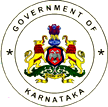 ಜಿಲ್ಲಾಧಿಕಾರಿಗಳ ಕಾರ್ಯಾಲಯ, ಹಾವೇರಿ -581110OFFICE  OF  THE DEPUTY  COMMISSIONER, HAVERI, 581110ದೂರವಾಣಿ  :     08375-249044,249015                                                                                                                                                                                                                                                Email: deo.haveri@gmail.comTelephone :         (Fax) 08375-249088/19. _____________________________________________________________________________	No.DCH/VRDL/Appt/2020-21.						Dated 20th May, 2020.RECRUITMENT COMMITTEE, COVID-19, VIRUS RESEARCH AND DIAGNOSTIC LABORATORY (VRDL) DISTRICT HOSPITAL HAVERIAPPLICATION FOR THE POST OF 						1Name of candidate (in Capital letters)2Subject3Qualification 4Sex5Category, SC/ST, Cat-I/IIA/IIB/IIIA/IIIB/GM. Specify with certificate.6Do you belong to Hyderabad Karnataka region?Yes/No7If yes, Eligibility Certificate issued by Assistant Commissioner.8Internal ReservationRural candidateEx-ServicemanPhysically handicappedKannada MediumProject Displaced Certificate enclosed.Yes/NoYes/NoYes/NoYes/NoYes/No9Nationality10Postal address for correspondence11Mobile No.12Skype ID13E-mail ID14Name of Father/Mother/Husband/Wife15Date of birth as recorded in SSLC Certificate16Studied Kannada as 1st/2nd Language?17Particulars of registration with State Medical Council. Registration No.Date :18. Details of Qualifications.18. Details of Qualifications.18. Details of Qualifications.18. Details of Qualifications.18. Details of Qualifications.18. Details of Qualifications.18. Details of Qualifications.18. Details of Qualifications.18. Details of Qualifications.Sl. NoQualificationMarks/Grade etc.Marks/Grade etc.Marks/Grade etc.Name of the collegeUniversityYear of passingWhether recognized by MCI?Sl. NoQualificationMax marksMarks obtained%Name of the collegeUniversityYear of passingWhether recognized by MCI?1MBBS2PG3DIPLOMA4Higher Qualification if any.19. Teaching Experience Details19. Teaching Experience Details19. Teaching Experience Details19. Teaching Experience Details19. Teaching Experience Details19. Teaching Experience DetailsSl. No.DesignationName of the Institution & UniversityPeriod (DD/MM/YY)Period (DD/MM/YY)Total experience in years & monthsSl. No.DesignationName of the Institution & UniversityFromToTotal experience in years & months1Tutor/Junior/Resident2Senior resident3Lecturer/Assistant/ Professor.20Present employment if anyEnclosed-Yes/No21Higher qualification if any & year of passing,Whether recognized by MCI or not?22Paper presented in national/International, Conference in the last three yearsCertificate Enclosed-Yes/No23Paper published in National/Indexed Journal as 1st or corresponding author in the last three years.(Xerox copies of first page of article to be enclosed with the indexing agency)Copies Enclosed-Yes/No24WHO fellowship in the same subject25University Gold Medal (if any)26Any other informationThe above information is correct and complete to the best of my knowledge and nothing has been concealed/distorted.  I also certify that there are no criminal cases against me, I have not been debarred from exams/dismissed from service/blacklisted by MCI/KMC. If I am found to be concealed/distorted/factually submitted wrong information, my appointment shall be liable to termination without notice/compensation. I shall not claim TA/DA or any compensation for attending the Interview.Place:-                                                                              Signature of the CandidateDate:-The above information is correct and complete to the best of my knowledge and nothing has been concealed/distorted.  I also certify that there are no criminal cases against me, I have not been debarred from exams/dismissed from service/blacklisted by MCI/KMC. If I am found to be concealed/distorted/factually submitted wrong information, my appointment shall be liable to termination without notice/compensation. I shall not claim TA/DA or any compensation for attending the Interview.Place:-                                                                              Signature of the CandidateDate:-The above information is correct and complete to the best of my knowledge and nothing has been concealed/distorted.  I also certify that there are no criminal cases against me, I have not been debarred from exams/dismissed from service/blacklisted by MCI/KMC. If I am found to be concealed/distorted/factually submitted wrong information, my appointment shall be liable to termination without notice/compensation. I shall not claim TA/DA or any compensation for attending the Interview.Place:-                                                                              Signature of the CandidateDate:-